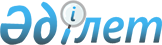 О некоторых вопросах Внутренних войск Министерства внутренних дел Республики КазахстанПостановление Правительства Республики Казахстан от 12 июля 2013 года № 723      Примечание РЦПИ!

      Вводится в действие с 1 июля 2013 года.      В целях повышения уровня работы по профилактике правонарушений и надлежащего обеспечения прав и законных интересов граждан Правительства Республики Казахстан ПОСТАНОВЛЯЕТ:



      1. Создать республиканское государственное учреждение «Воинская часть 5548» Внутренних войск Министерства внутренних дел Республики Казахстан (далее - учреждение) с дислокацией в городе Жанаозене Мангистауской области. 



      2. Министерству внутренних дел Республики Казахстан в установленном законодательством Республики Казахстан порядке:

      1) утвердить устав учреждения и обеспечить государственную регистрацию в органах юстиции Республики Казахстан;

      2) принять иные меры, вытекающие из настоящего постановления.



      3. Внести в некоторые решения Правительства Республики Казахстан следующие изменения и дополнение:



      1) секретно. Утратил силу постановлением Правительства РК от 18.06.2015 № 457 (вводится в действие со дня его первого официального опубликования);



      2) в постановлении Правительства Республики Казахстан от 22 июня 2005 года № 607 «Вопросы Министерства внутренних дел Республики Казахстан» (САПП Республики Казахстан, 2005 г., № 25, ст. 311): 



      в перечне организаций, находящихся в ведении Министерства внутренних дел Республики Казахстан, утвержденном указанным постановлением:



      раздел «1. Государственные учреждения» дополнить строкой, порядковый номер 64-2, следующего содержания: 

      «64-2. Воинская часть 5548.»; 



      3) в постановлении Правительства Республики Казахстан от 15 апреля 2008 года № 339 «Об утверждении лимитов штатной численности министерств и иных центральных исполнительных органов с учетом численности их территориальных органов и подведомственных им государственных учреждений»:



      в лимитах штатной численности министерств и иных центральных исполнительных органов с учетом численности их территориальных органов и подведомственных им государственных учреждений, утвержденных указанным постановлением:



      в разделе 2:



      строку:

      «                                                         »



      изложить в следующей редакции:

      «                                                        »;



      строки:

      «                                                         »



      изложить в следующей редакции:

      «                                                        ».

      Сноска. Пункт 3 с изменениями, внесенными постановлением Правительства РК от 18.06.2015 № 457 (вводится в действие со дня его первого официального опубликования).



      4. Настоящее постановление вводится в действие с 1 июля 2013 года.      Премьер-Министр

      Республики Казахстан                       C. Ахметов
					© 2012. РГП на ПХВ «Институт законодательства и правовой информации Республики Казахстан» Министерства юстиции Республики Казахстан
				Министерство внутренних дел Республики Казахстан с учетом его территориальных органов и подведомственных ему государственных учреждений, в том числе:128114Министерство внутренних дел Республики Казахстан с учетом его территориальных органов и подведомственных ему государственных учреждений, в том числе:128474Государственные учреждения, подведомственные Министерству внутренних дел Республики Казахстан, в том числе:62431Региональные командования, соединения и части Внутренних войск,

в том числе военнослужащие срочной службы: 28293

 

 

11682Государственные учреждения, подведомственные Министерству внутренних дел Республики Казахстан, в том числе:62791Региональные командования, соединения и части Внутренних войск,

в том числе военнослужащие срочной службы: 28653

 

 

11886